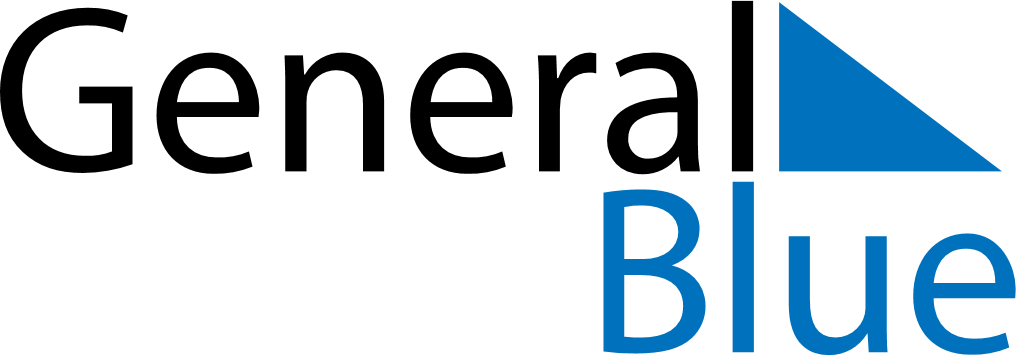 January 2024January 2024January 2024January 2024January 2024January 2024Vaexjoe, Kronoberg, SwedenVaexjoe, Kronoberg, SwedenVaexjoe, Kronoberg, SwedenVaexjoe, Kronoberg, SwedenVaexjoe, Kronoberg, SwedenVaexjoe, Kronoberg, SwedenSunday Monday Tuesday Wednesday Thursday Friday Saturday 1 2 3 4 5 6 Sunrise: 8:38 AM Sunset: 3:29 PM Daylight: 6 hours and 51 minutes. Sunrise: 8:37 AM Sunset: 3:30 PM Daylight: 6 hours and 52 minutes. Sunrise: 8:37 AM Sunset: 3:32 PM Daylight: 6 hours and 54 minutes. Sunrise: 8:37 AM Sunset: 3:33 PM Daylight: 6 hours and 56 minutes. Sunrise: 8:36 AM Sunset: 3:34 PM Daylight: 6 hours and 58 minutes. Sunrise: 8:36 AM Sunset: 3:36 PM Daylight: 7 hours and 0 minutes. 7 8 9 10 11 12 13 Sunrise: 8:35 AM Sunset: 3:37 PM Daylight: 7 hours and 2 minutes. Sunrise: 8:34 AM Sunset: 3:39 PM Daylight: 7 hours and 4 minutes. Sunrise: 8:34 AM Sunset: 3:40 PM Daylight: 7 hours and 6 minutes. Sunrise: 8:33 AM Sunset: 3:42 PM Daylight: 7 hours and 9 minutes. Sunrise: 8:32 AM Sunset: 3:44 PM Daylight: 7 hours and 11 minutes. Sunrise: 8:31 AM Sunset: 3:45 PM Daylight: 7 hours and 14 minutes. Sunrise: 8:30 AM Sunset: 3:47 PM Daylight: 7 hours and 17 minutes. 14 15 16 17 18 19 20 Sunrise: 8:29 AM Sunset: 3:49 PM Daylight: 7 hours and 20 minutes. Sunrise: 8:28 AM Sunset: 3:51 PM Daylight: 7 hours and 23 minutes. Sunrise: 8:26 AM Sunset: 3:53 PM Daylight: 7 hours and 26 minutes. Sunrise: 8:25 AM Sunset: 3:55 PM Daylight: 7 hours and 29 minutes. Sunrise: 8:24 AM Sunset: 3:57 PM Daylight: 7 hours and 32 minutes. Sunrise: 8:23 AM Sunset: 3:59 PM Daylight: 7 hours and 36 minutes. Sunrise: 8:21 AM Sunset: 4:01 PM Daylight: 7 hours and 39 minutes. 21 22 23 24 25 26 27 Sunrise: 8:20 AM Sunset: 4:03 PM Daylight: 7 hours and 43 minutes. Sunrise: 8:18 AM Sunset: 4:05 PM Daylight: 7 hours and 46 minutes. Sunrise: 8:17 AM Sunset: 4:07 PM Daylight: 7 hours and 50 minutes. Sunrise: 8:15 AM Sunset: 4:09 PM Daylight: 7 hours and 54 minutes. Sunrise: 8:13 AM Sunset: 4:11 PM Daylight: 7 hours and 58 minutes. Sunrise: 8:12 AM Sunset: 4:14 PM Daylight: 8 hours and 1 minute. Sunrise: 8:10 AM Sunset: 4:16 PM Daylight: 8 hours and 5 minutes. 28 29 30 31 Sunrise: 8:08 AM Sunset: 4:18 PM Daylight: 8 hours and 9 minutes. Sunrise: 8:06 AM Sunset: 4:20 PM Daylight: 8 hours and 13 minutes. Sunrise: 8:04 AM Sunset: 4:22 PM Daylight: 8 hours and 17 minutes. Sunrise: 8:03 AM Sunset: 4:25 PM Daylight: 8 hours and 22 minutes. 